С наступлением первых осенних заморозков вода в водоёмах покрывается льдом. Начинается период ледостава. С образованием первого льда люди выходят на водоём по различным причинам. Но нельзя забывать о серьёзной опасности, которую таят в себе только что замёрзшие водоёмы. Первый лёд очень коварен. Он только кажется прочным, а на самом деле он тонкий, слабый и не выдержит тяжести не только взрослого человека, но и ребёнка.Осенью температура воды составляет всего 7-8 градусов, и если человек окажется в воде, намокшая одежда тут же потянет его вниз, а холодная вода будет сковывать движения. Спастись в такой ситуации бывает довольно трудно.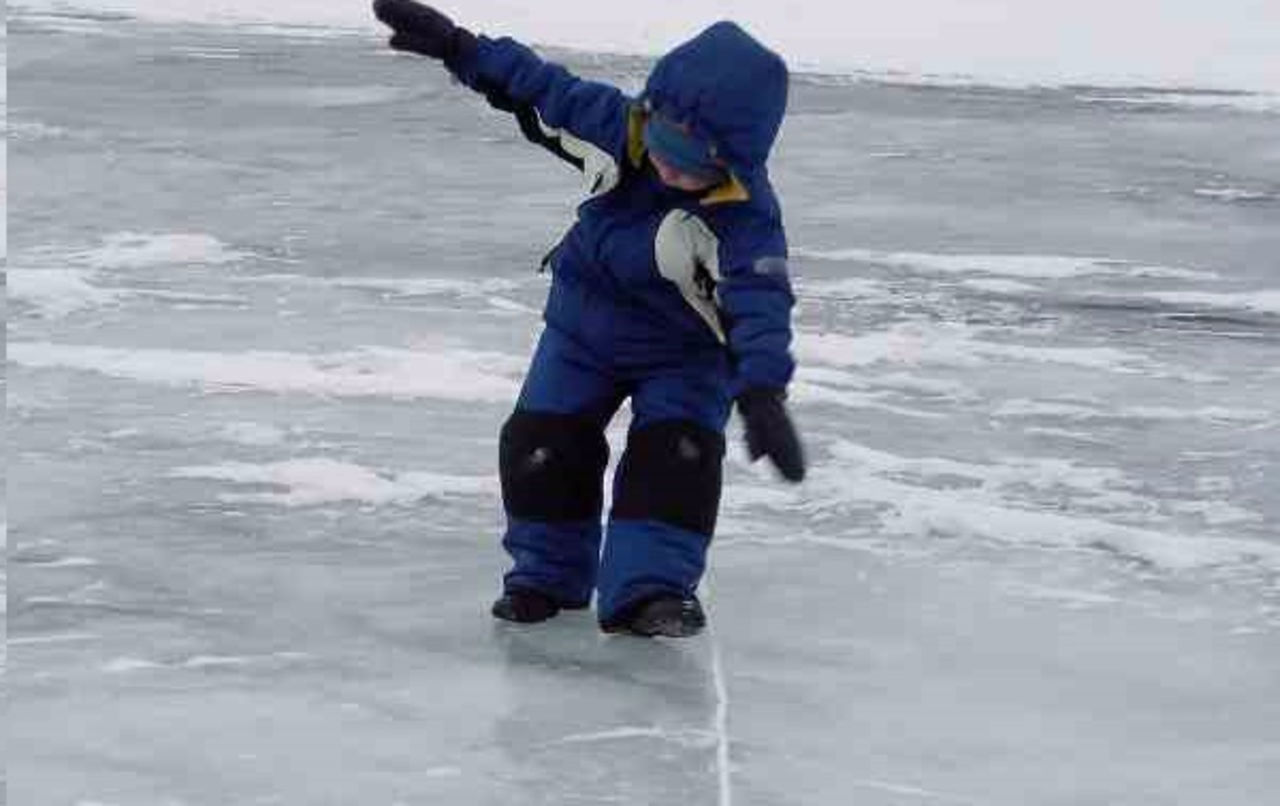 УВАЖАЕМЫЕ РОДИТЕЛИ!Проведите разъяснительную работу с детьми об опасности выхода на лед, правилах поведения на водоемах и о возможных последствиях их нарушения.ПОМНИТЕ!БЕЗОПАСНОСТЬ Вашей жизни и жизни Ваших детей  во многих случаях ЗАВИСИТ толькоОТ ВАС!С наступлением первых осенних заморозков вода в водоёмах покрывается льдом. Начинается период ледостава. С образованием первого льда люди выходят на водоём по различным причинам. Но нельзя забывать о серьёзной опасности, которую таят в себе только что замёрзшие водоёмы. Первый лёд очень коварен. Он только кажется прочным, а на самом деле он тонкий, слабый и не выдержит тяжести не только взрослого человека, но и ребёнка.Осенью температура воды составляет всего 7-8 градусов, и если человек окажется в воде, намокшая одежда тут же потянет его вниз, а холодная вода будет сковывать движения. Спастись в такой ситуации бывает довольно трудно.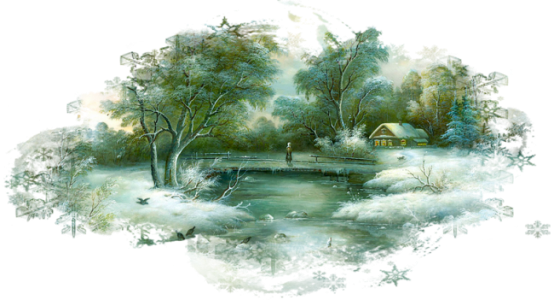 Тонкий лед находится:у берегов;на изгибах, излучинах;около вмерзших предметов;у подземных источников;в местах слияния рек или впадения их в водоемы (пруд, озеро); в местах слива в водоемы талых вод и канализационных стоков.ОПАСНО выходить на лед одному без страховки!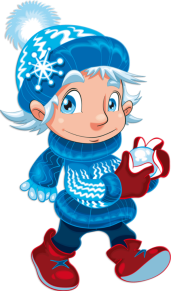 В неглубоком водоеме можно:	резко оттолкнуться от дна и выбраться на лед;передвигаться по льду к берегу, проламывая перед собой лед.В глубоком водоеме нужно пытаться выбраться на лед самостоятельно: не паникуйте! сбросьте тяжелые вещи, удерживайтесь на плаву, зовите на помощь;обопритесь на край льдины широко раскинутыми руками, при наличии сильного течения – согните ноги, снимите обувь;старайтесь не обламывать кромку льда, навалитесь на нее грудью, поочередно поднимите и вытащите ноги на льдину;двигайтесь к берегу ползком или перекатывайтесь в том же направлении, откуда вы пришли, вставать и бежать нельзя! держите голову высоко, постоянно зовите на помощь.Трудность в том, что края льдины могут постоянно обламываться, переворачиваться, а человек быстро замерзает и утомляется.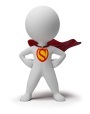 Оказывая помощьпровалившемуся под лед, нельзя идти, надо ползти, разведя руки в стороны. Если нет веревки, можно связать шарфы, ремни, рукава одежды, привязать к концу веревки какой-нибудь неострый предмет и бросить утопающему. Как только тот схватится за этот предмет, тяните его, отползая на прочный лед или к берегу.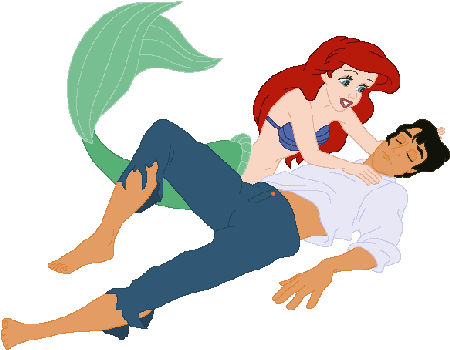 Пребывание в холодной воде смертельно опасно. После выхода на берег нужно немедленно согреться, но сделать это не быстро, а постепенно.  